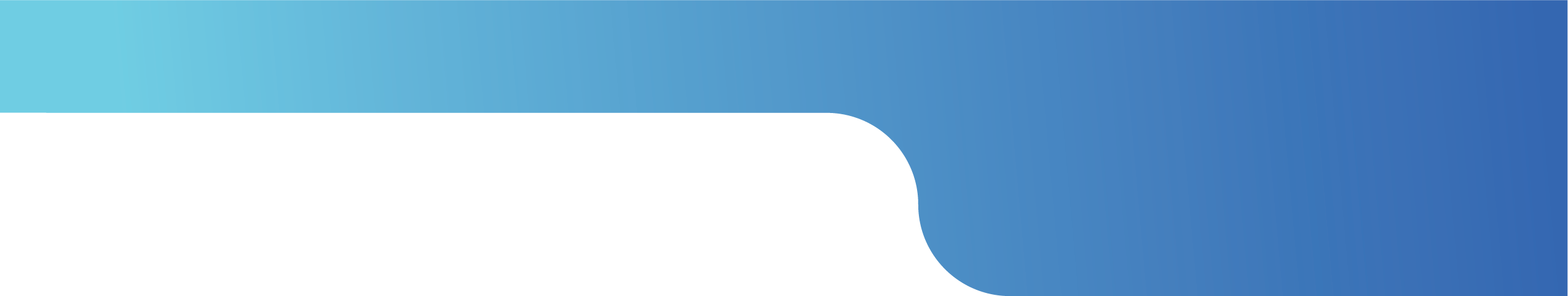 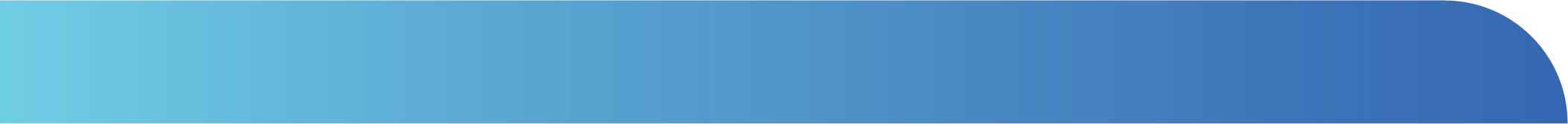 The MO-CASE Outstanding New Special Education Administrator Award is awarded to a new leader in Special Educationwho has demonstrated outstanding leadership accomplishments and has made special contributions to the field ofSpecial Education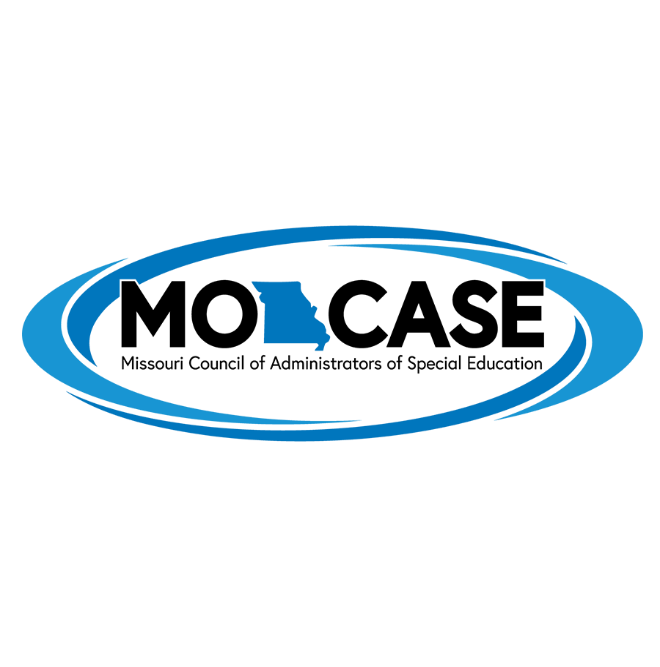 